UZNESENIE VLÁDY SLOVENSKEJ REPUBLIKYč. .....z ............................ 2020k návrhu poslancov Národnej rady Slovenskej republiky Milana Vetráka, Petra Dobeša, Igora Husa, Rastislava Jíleka, Petra Libu, Zity Pleštinskej a Vojtecha Tótha na vydanie zákona, ktorým sa dopĺňa zákon Národnej rady Slovenskej republiky č. 145/1995 Z. z. o správnych poplatkoch v znení neskorších predpisov (tlač 215)Vládasúhlasís návrhom poslancov Národnej rady Slovenskej republiky Milana Vetráka, Petra Dobeša, Igora Husa, Rastislava Jíleka, Petra Libu, Zity Pleštinskej a Vojtecha Tótha na vydanie zákona, ktorým sa dopĺňa zákon Národnej rady Slovenskej republiky č. 145/1995 Z. z. o správnych poplatkoch v znení neskorších predpisov (tlač 215);poverujepredsedu vlády Slovenskej republiky  predložiť stanovisko vlády Slovenskej republiky predsedovi Národnej rady Slovenskej republiky. Vykonajú:	predseda vlády Slovenskej republikyNa vedomie:	predseda Národnej rady Slovenskej republikyČíslo materiálu:Predkladateľ:podpredseda vlády a minister financií Slovenskej republiky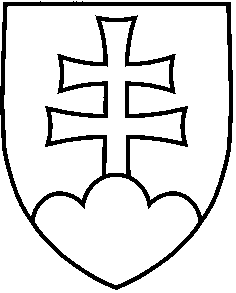 